

		JUZGADO LABORAL DEL CIRCUITO DE GIRARDOT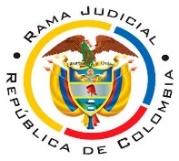 TRASLADO DE CONFORMIDAD CON EL ARTÍCULO 366 Y 110 DEL CGPSE FIJARÁ EN LISTA EL DÍA VEINTISIETE (27) DE SEPTIEMBRE DE 2022 Y SE DESFIJARAN AL FINALIZAR EL TRASLADO; ESTO ES, EL DÍA TREINTA (30) DE SEPTIEMBRE DE 2022 A LA HORA DE LAS CINCO DE LA TARDE (5 P.M).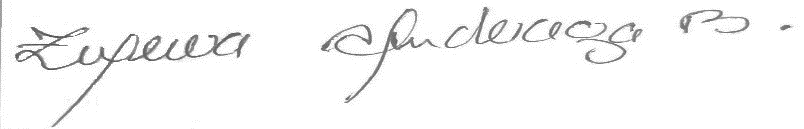 SECRETARIANo. PROCESOTIPO PROCDEMANDANTE		DEMANDADOT. TRASLADODESDEHASTA1993-04091EJECUTIVOADAN DANIEL TORRESHELMY CUENCA LEALCREDITO	28-09-2230-09-22